В МБОУ СОШ№14 г.Азова состоялась 14 сентября в 11:00 онлайн трансляция Всероссийской встречи с родителями с участием руководителя Федеральной службы по надзору в сфере образования и науки Сергея Кравцова и специалистами ведомств. Были даны ответы на вопросы, касающиеся организации и проведения в 2019 году ЕГЭ и ГИА-9, Всероссийских проверочных работ (ВПР), Национальных исследований качества образования (НИКО).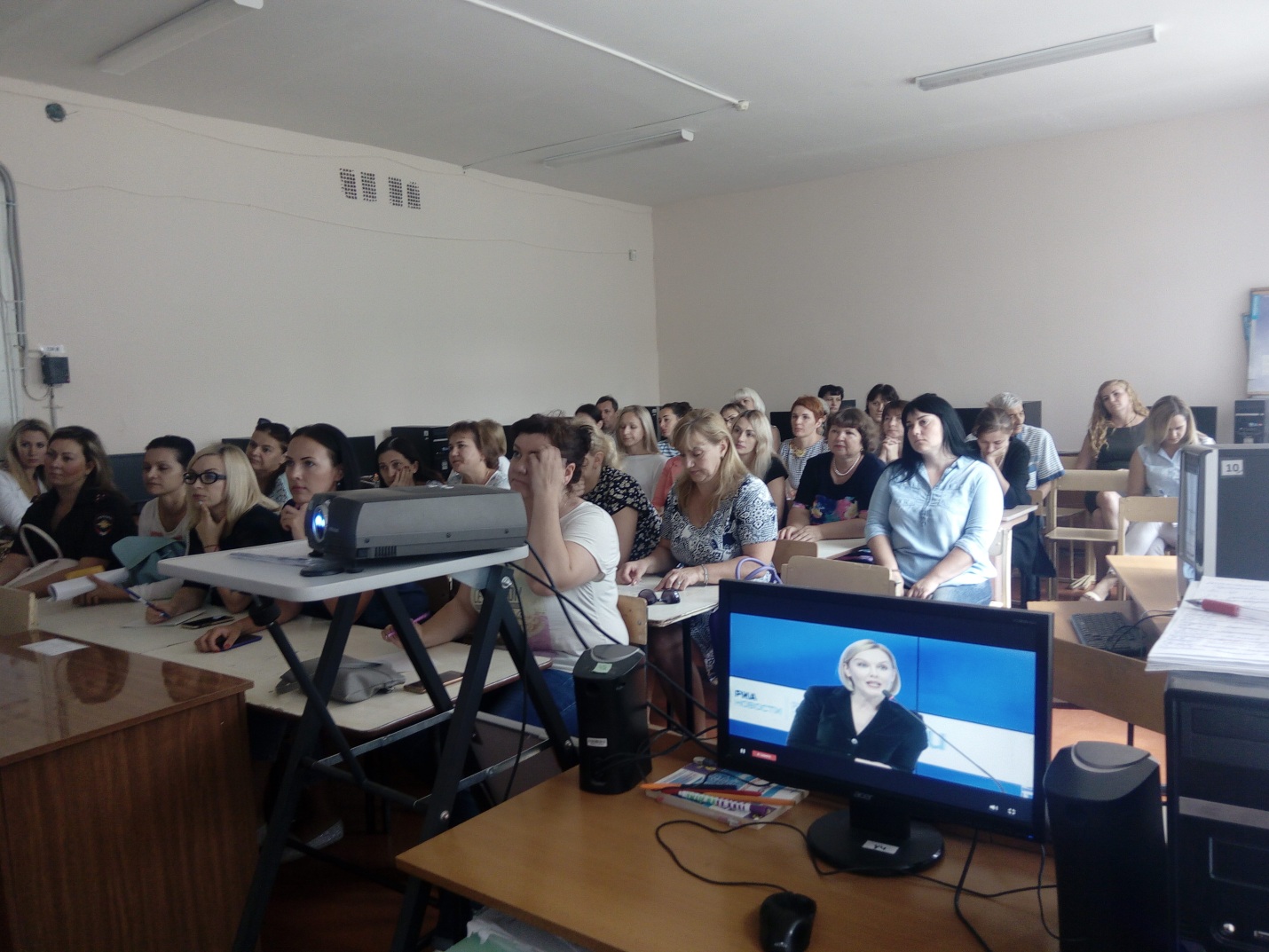 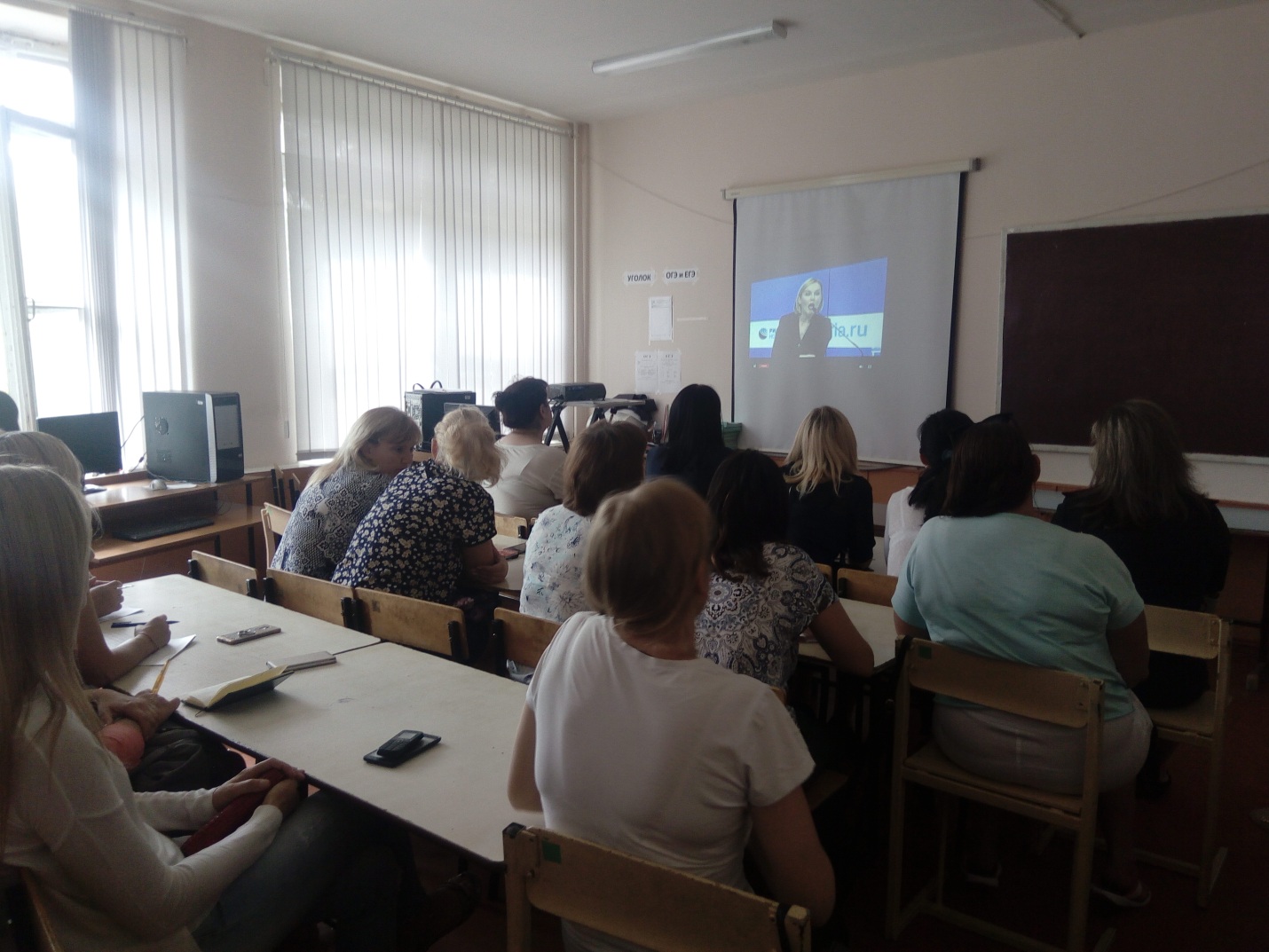 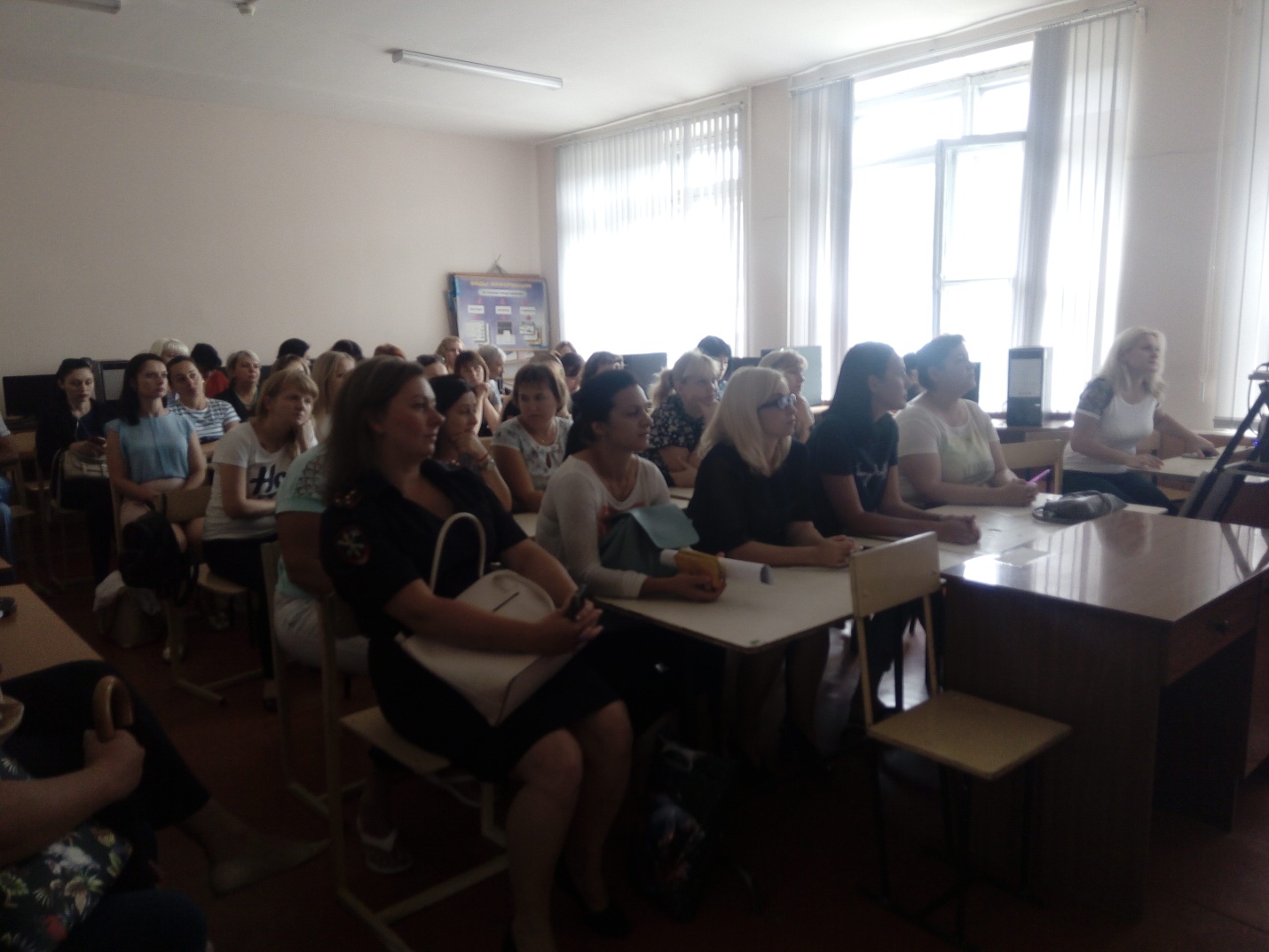 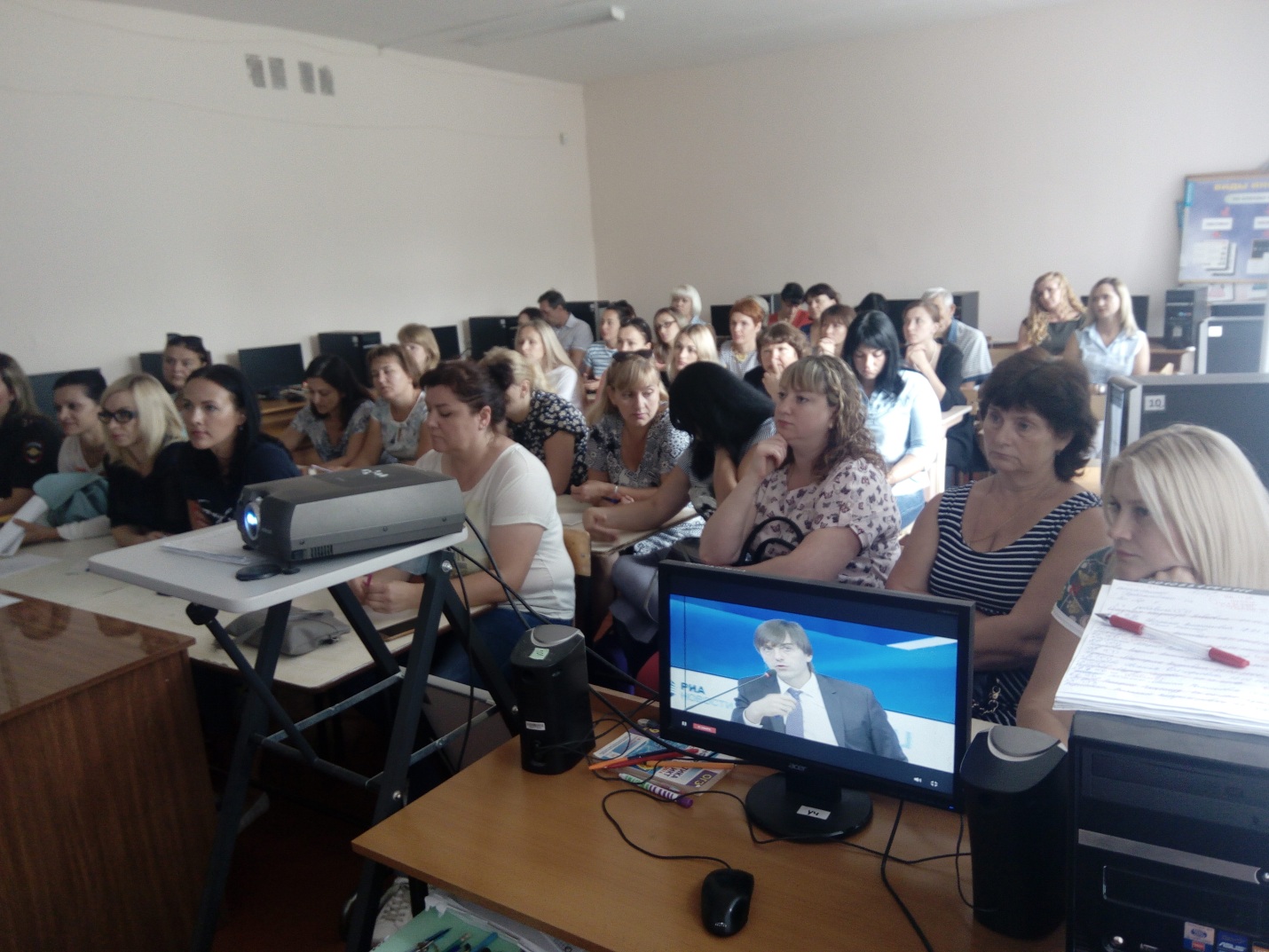 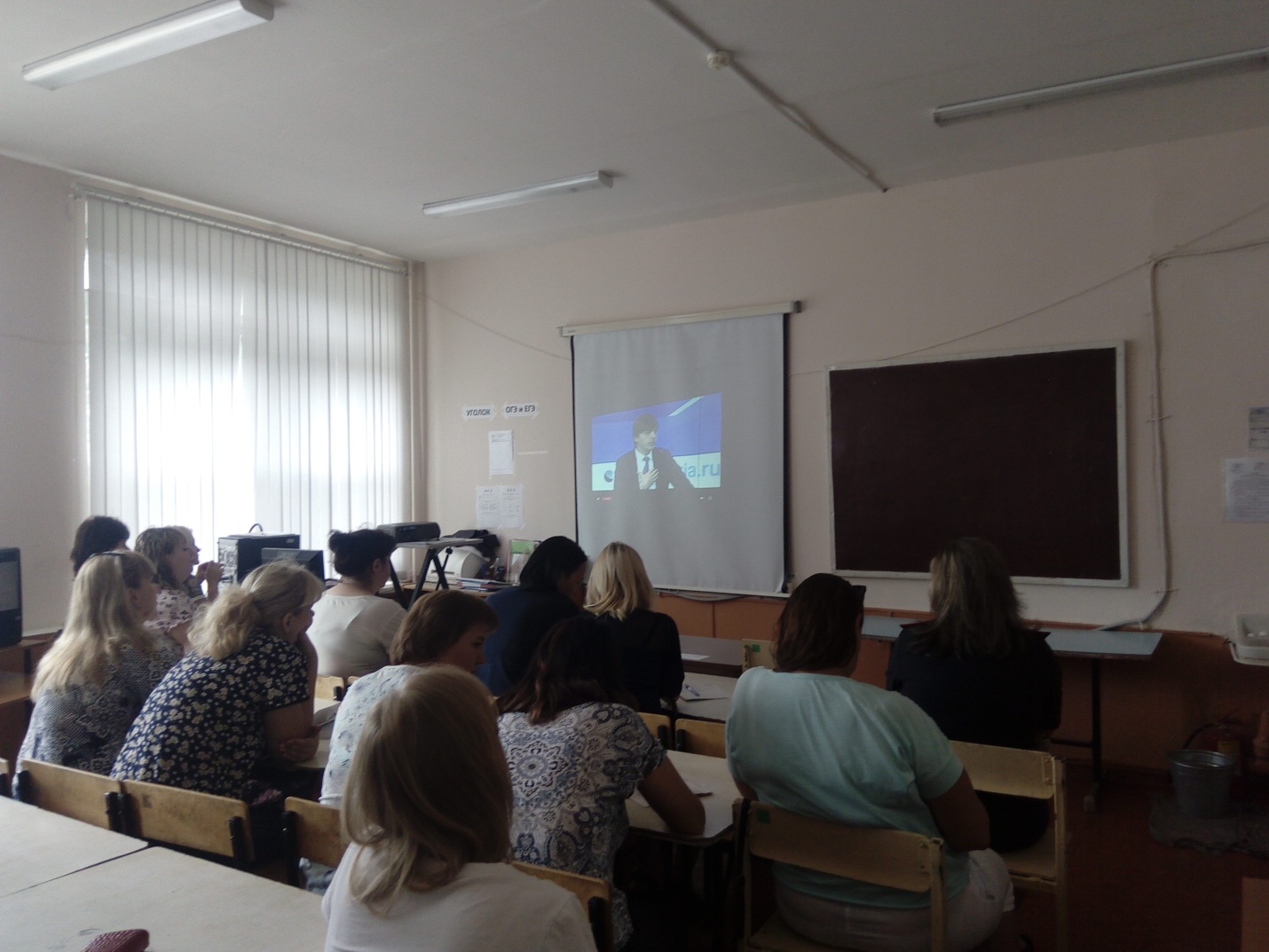 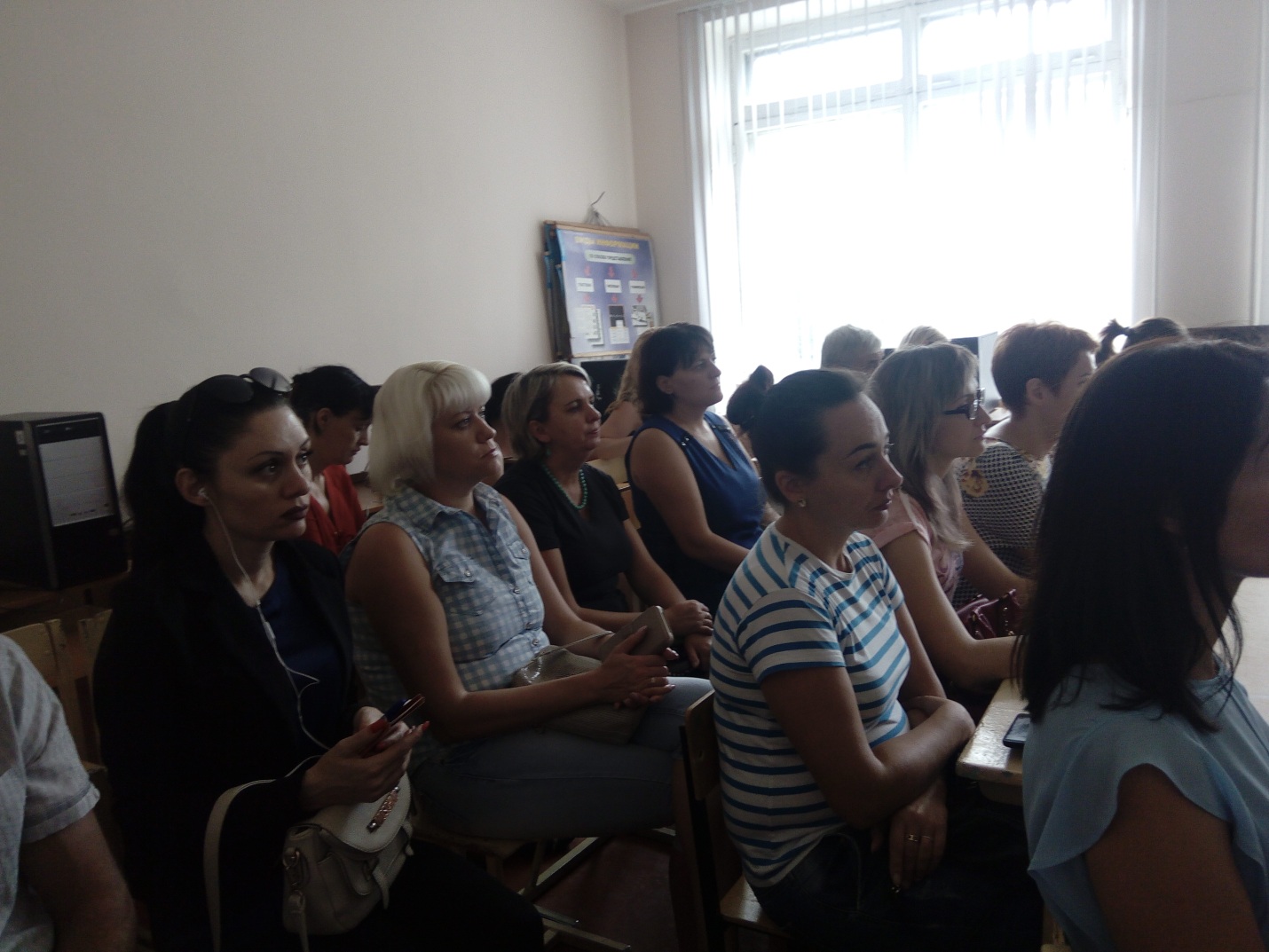 